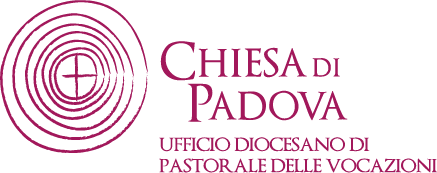 60a GIORNATA MONDIALE DI PREGHIERA PER LE VOCAZIONIDomenica 30 aprile 2023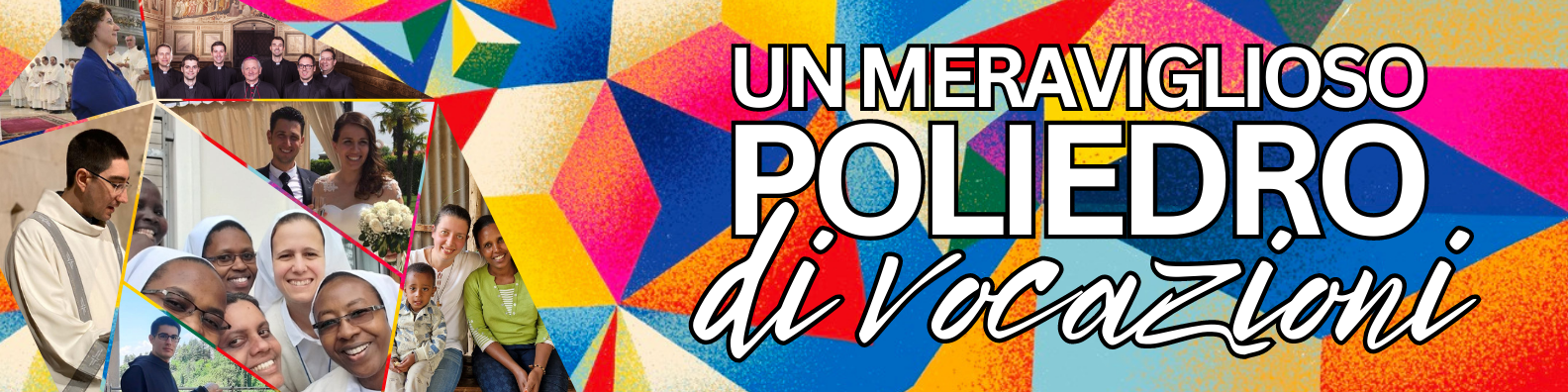 ANIMAZIONE LITURGICA PER LA IV DOMENICA DI PASQUA, ANNO AIntroduzione d’inizio (dopo il saluto iniziale)Ad ogni vocazione è affidata una particolare missione: per i chiamati al matrimonio, l’amore di coppia e l’accoglienza della vita che nasce; per i chiamati al ministero dei preti, l’accompagnare all’incontro con Dio e il far crescere la fede della comunità; per i chiamati al diaconato, il servizio agli altri; per i chiamati alla missione, l’annuncio della Parola viva di Gesù a chi ancora non la conosce; per i chiamati alla vita consacrata, un apostolato condiviso in povertà, castità e obbedienza. Tutti i battezzati compongono un “meraviglioso poliedro” di vocazioni che questa domenica vogliamo comporre e contemplare. Esprimiamo al Signore la preghiera che la nostra comunità possa accompagnare ciascuno a cercare, scoprire e alimentare la propria vocazione.Rito dell’aspersioneIl presbitero guida il rito della benedizione dell’acqua e poi asperge i presenti. L’appendice al Messale offre una preghiera di benedizione e un’antifona propria per le domeniche del tempo pasquale. In alternativa il presbitero procede con un diverso Atto penitenziale.Fratelli e sorelle carissimi, invochiamo la benedizione di Dio nostro Padre perché questo rito di aspersione ravvivi in noi la grazia del Battesimo, per mezzo del quale siamo stati immersi nella morte redentrice del Signore per risorgere con Lui alla vita nuova: è Lui la sorgente di ogni vocazione.Padre, gloria a te, che dall’Agnello immolato sulla croce fai scaturire le sorgenti dell’acqua viva.Gloria a te, o Signore.Cristo, gloria a te, che rinnovi la giovinezza della Chiesa nel lavacro dell’acqua con la parola della vita.Gloria a te, o Signore.Spirito, gloria a te, che dalle acque del Battesimo ci fai riemergere come primizia della nuova umanità.Gloria a te, o Signore.Se non si usa l’acqua già benedetta nella Veglia Pasquale, il sacerdote prosegue:Dio onnipotente, che nei santi segni della nostra fede rinnovi i prodigi della creazione e della redenzione, benedici  quest’acqua, e fa’ che tutti i rinati nel Battesimo siano annunciatori e testimoni della Pasqua che sempre si rinnova nella tua Chiesa. Per Cristo nostro Signore.Amen.Canto durante l’aspersione.Dio onnipotente ci purifichi dai peccati e per questa celebrazione dell’Eucaristia ci renda degni di partecipare alla mensa del suo regno nei secoli dei secoli.Amen.Quindi la celebrazione continua con il canto del Gloria.Preghiere dei fedeli (possono essere pronunciate da voci diverse)A Gesù Risorto, forza di ogni vocazione, rivolgiamo con fiducia la nostra preghiera, dicendo insieme:Signore, buon Pastore, ascoltaci!Signore, pastore buono: ti affidiamo il Papa, i Vescovi, i Presbiteri e i Diaconi perché annuncino con le parole e le opere che Tu sei risorto, vivo in mezzo a noi, e ti lasci incontrare. Preghiamo.Signore, cura del gregge: fa’ che i consacrati e le consacrate testimonino nella loro missione che tu puoi risanare le ferite e riempire d’amore i cuori di chi crede in te. Preghiamo.Signore, pastore fedele: fa’ che gli sposi divengano sempre più segno dell’amore di Dio. Sostienili nelle fatiche della vita familiare e dona loro la gioia dell’amicizia. Preghiamo.Signore, guida della Chiesa: dona la sapienza e la creatività del tuo Spirito all’Assemblea del Sinodo diocesano.Signore, voce amica: fa’ che i giovani possano riconoscerti nelle vicende quotidiane della vita e dona loro il coraggio di seguire la tua voce che chiama, orienta e dà gioia. Preghiamo.Signore, porta della vita: guarda a tutti noi e rendici capaci di scelte coraggiose per testimoniare la grandezza del tuo amore in una vita piena, generosa e donata. Preghiamo.Signore, Pastore buono e fedele, guida della nostra vita, accogli le preghiere che ti presentiamo con fiducia insieme alle offerte del pane e del vino che per noi diventeranno Cristo tuo Figlio e nostro Signore, che vive e regna nei secoli dei secoli.Amen.Preghiera dopo la comunioneTerminato il canto di comunione può essere proposta la preghiera scritta appositamente dai Vescovi italiani. Le diverse strofe possono essere lette da alcuni membri della comunità parrocchiale rappresentanti del “meraviglioso poliedro” delle vocazioni presenti in parrocchia (oltre a due sposi e il presbitero, se c’è, si può coinvolgere un diacono, una persona consacrata, una persona battezzata single impegnata nella comunità parrocchiale o civile) oppure lette dall’intera assemblea previa consegna di un cartoncino con il testo della seguente preghiera scaricabile anche dal sito dell’Ufficio diocesano di pastorale delle vocazioni.Padre buono, datore della vita,il creato, il tempo, la storiaci parlano di Te, del tuo amoree della tua passione per ognuno di noi.A Te che ci hai chiamati fin dal seno materno,seminando in noi desideri grandidi felicità e di pienezza, chiediamo:manda il tuo Spiritoa illuminare gli occhi del nostro cuoreperché possiamo riconoscere e valorizzaretutto il beneche hai regalato alla nostra vita.Fa’ che ci lasciamo attraversare dalla tua luceperché dalla tua Chiesa si riverberinoi colori della tua bellezzae ognuno di noi,rispondendo alla propria vocazione,partecipi dell’opera meravigliosa e multiformeche vuoi compiere nella storia.Te lo chiediamo in Cristo Gesù,tuo Figlio e nostro Signore.Amen.